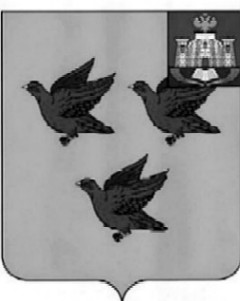 РОССИЙСКАЯ ФЕДЕРАЦИЯОРЛОВСКАЯ ОБЛАСТЬАДМИНИСТРАЦИЯ ГОРОДА ЛИВНЫРАСПОРЯЖЕНИЕ16 декабря .	                                                  №180                                                                                        г. ЛивныОб утверждении плана ведомственногоконтроля в сфере закупок товаров, работ, услуг для обеспечения муниципальных нужд на 2022 год 	В соответствии со статьей 100 Федерального закона от 5 апреля 2013 года №44-ФЗ «О контрактной системе в сфере закупок товаров, работ, услуг для обеспечения государственных и муниципальных нужд», постановлением администрации города Ливны от 26 марта 2021 года №23 «Об утверждении Регламента проведения администрацией города Ливны Орловской области ведомственного контроля в сфере закупок для обеспечения муниципальных нужд»:	1. Утвердить прилагаемый план ведомственного контроля в сфере закупок товаров, работ, услуг для обеспечения муниципальных нужд на 2022 год.2. Разместить настоящее распоряжение на официальном сайте администрации города Ливны.Глава города                                                                                          С.А. Трубицин															Приложение											            к распоряжению администрации города											                 от 16 декабря 2021 г. № 180План ведомственного контроля в сфере закупок товаров, работ, услуг для обеспечения муниципальных нужд на 2022 год№п/пНаименование субъекта проверкиПредмет проверкиВид проверкиМетод проверкиСрок проведения проверкиПроверяемый период1.Муниципальное бюджетное учреждение дополнительного образования «Ливенская городская детская школа искусств»Осуществление закупок в рамках реализации регионального проекта «Культурная среда» федерального проекта «Культурная среда» в рамках национального проекта «Культура»документарнаявыборочныйфевраль 2022 года2021 год2.Управление муниципального имущества администрации города ЛивныОсуществление закупок в рамках выполнения мероприятий муниципальной программы «Переселение граждан, проживающих на территории города Ливны, из аварийного жилищного фонда» на 2019 - 2025 годы, утвержденной постановлением администрации города Ливны от 08 мая 2019 года № 320 «Об утверждении муниципальной программы «Переселение граждан, проживающих на территории города Ливны, из аварийного жилищного фонда» на 2019 - 2025 годы, направленных на реализацию национального проекта «Жилье и городская среда»документарнаявыборочныйапрель 2022 года2021 год3.Управление жилищно-коммунального хозяйства администрации города ЛивныОсуществление закупок в рамках выполнения мероприятий муниципальной программы «Благоустройство города Ливны Орловской области», утвержденной постановлением администрации города Ливны от 30 июля 2019 года № 529 «Об утверждении муниципальной программы «Благоустройство города Ливны Орловской области», направленных на реализацию регионального проекта «Комплексная система обращения с твердыми коммунальными отходами» федерального проекта «Комплексная система обращения с твердыми коммунальными отходами» национального проекта «Экологиядокументарнаявыборочныйсентябрь 2022 года2021 год